Temeljem članka 50. Statuta Dječjeg vrtića ''Latica Garčin'' i članaka 14. – 17. Pravilnika o upisu djece i ostvarivanju prava i obveza korisnika usluga u Dječjem vrtiću „Latica Garčin“, Upravno vijeće Dječjeg vrtića ''Latica Garčin'' na svojoj 17. sjednici održanoj 6.7.2021.  godine donosiODLUKUo upisu djece u Dječji vrtić ''Latica Garčin''za pedagošku 2021./2022. godinuSKUPINA OD 1. DO 3. GODINE ŽIVOTAZAHTJEVI ZA NASTAVAK KORIŠTENJA USLUGARB                               ŠIFRA                                         BODOVI                                  65                                                            36                                  48                                  27                                  11                                  95                                  15                                  73                                  21                                  93                                  86ZAHTJEVI PODNESENI PO NATJEČAJU                                  113                                             30                                  102                                             30                                  28                                               28                                  122                                             28                                  43                                               27          	      17.                                     24                                                 26                    	      18.                                     63				      26      19.                                     117                                               26      20.                                     107                                               26LISTA ČEKANJA      1.                                     115                                               25      2.                                     118                                               25      3.                                     109                                               25      4.                                     103                                               24      5.                                     104                                               24      6.                                     20                                                 21      7.                                     108                                               20      8.                                     29                                                 20      9.                                     120                                               20      10.                                   90                                                 18        11.                                   91                                                 18      12.                                   124                                               18      13.                                   83                                                 17      14.                                   126                                               15DJECA KOJA ULAZE NA LISTU ČEKANJA NAKON NAVRŠENE 1. GODINE      19.                                    114                                               31      20.		                       121	                                         26            21.                                    125                                               26         22.                                    116                                               25          23.                                    123                                               23      24.                                    129                                               23      25.                                    105                                               21      26.                                    131                                               21      27.                                    132                                               21SKUPINA  OD 3. DO 5. GODINE ŽIVOTA     RB                                 ŠIFRA                                      BODOVIZAHTJEVI ZA NASTAVAK KORIŠTENJA USLUGA 	                      42                                  71                                  79                                                                  34                                  62                                  51                                  84                                  37                                  59                                  26                                  89                                  78                                  77                                  69                                  38                                  74                                  82                                  46                                  55                                  99                                  100                                  60                                  94                                  41	           ZAHTJEVI PODNESENI PO NATJEČAJU                                   14                                             30                                   111                                           29                                   49                                             26LISTA ČEKANJA       2.			         112                                              25       3. 			         133                                              25       4. 			         119                                              22       5. 			         128                                              20       6.                                   130                                             12SKUPINA OD 5. DO 7. GODINE ŽIVOTA    RB 			        ŠIFRA                                BODOVIZAHTJEVI ZA NASTAVAK KORIŠTENJA USLUGA 			12                                   92                                   56                                   16                                   13                                   81                                   80                                   85                                   68                                   52                                   57                                   58                                   61                                   64                                   35                                   87                                   30                                   66                                   67                                   97                                   96                                   47                                   72                                   53ZAHTJEVI PODNESENI PO NATJEČAJU                                   110                                       33                                   75                                         32                                   127                                       29Garčin,  6.7.2021.Predsjednica Upravnog vijećaDječjeg vrtića ''Latica Garčin''Danijela Erić, mag. prim. educ.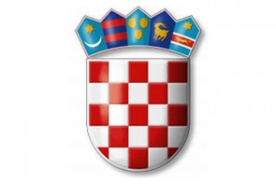        REPUBLIKA HRVATSKA       REPUBLIKA HRVATSKABRODSKO-POSAVSKA ŽUPANIJA  DJEČJI VRTIĆ LATICA GARČIN            UPRAVNO VIJEĆE